         .                                                                                                                                                                         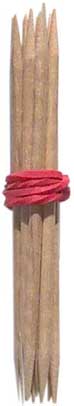 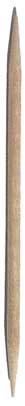 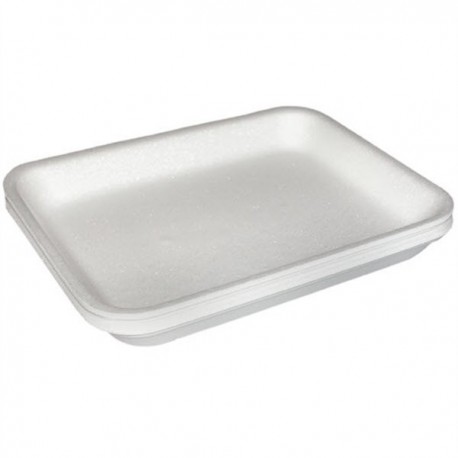 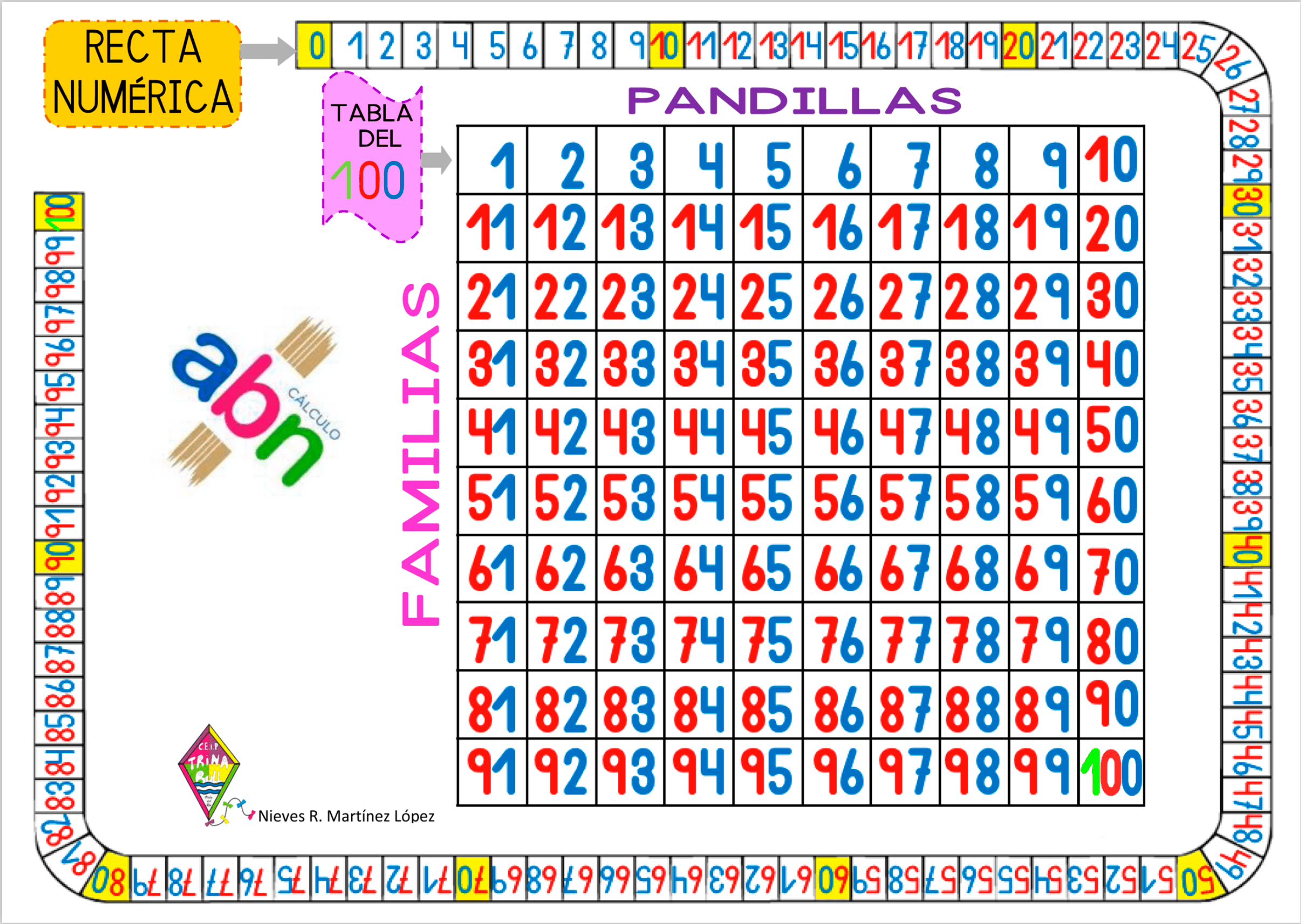 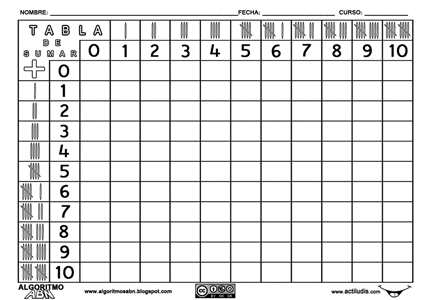 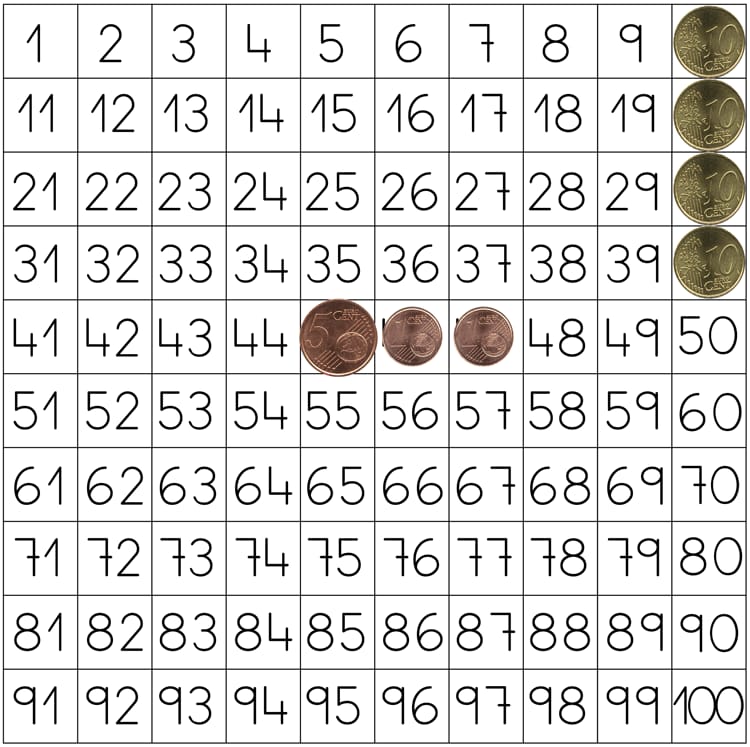 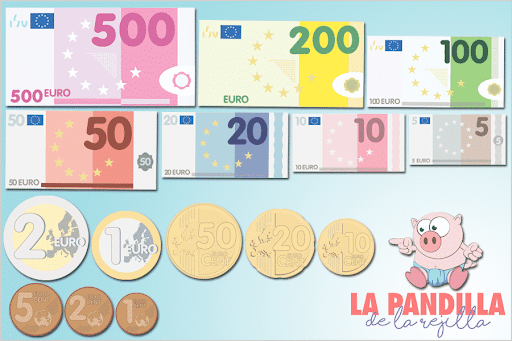 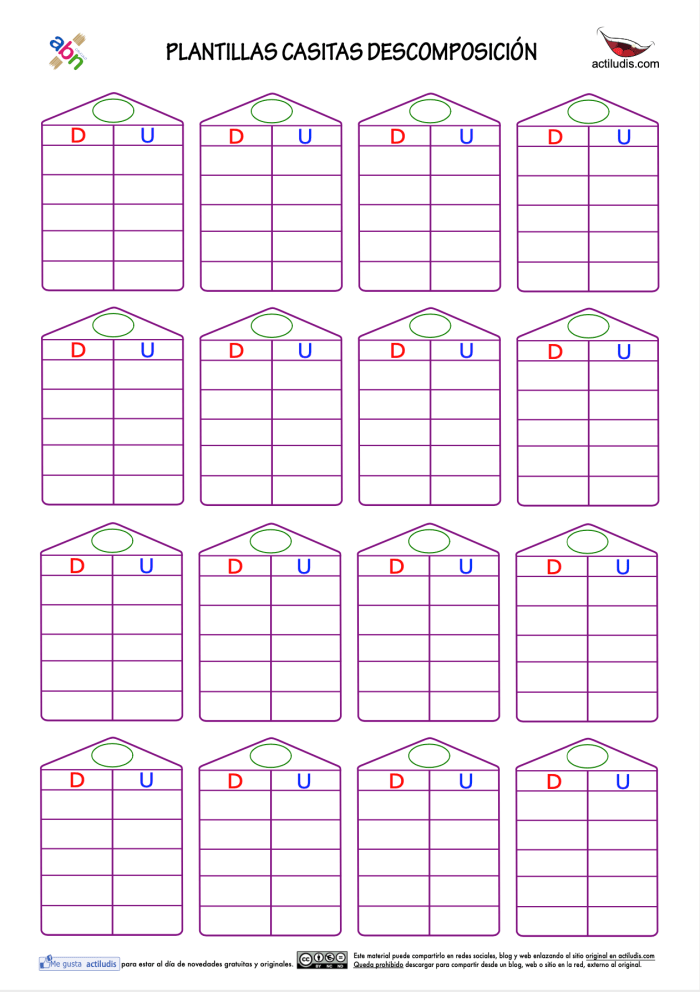 